Совмещенные  индивидуальный образовательный маршрут и индивидуальная образовательная программа, мониторинг индивидуального развития для ребенка с ОВЗ (индивидуальная АОП)Ф.И.О. ребенкаИВАНОВ ИВАН  (пример)Дата рождения9 февраля 2016 г. (пример)Цель: выстраивание системы работы с ребенком, имеющим ОВЗ, в условиях:общеразвивающей группы (в условиях инклюзии);Целевой раздел АОПI. Общие сведенияДата поступления в образовательную организацию: 20 августа 2019 г.Дошкольная группа:средняя группа;Режим пребывания:группа полного дня;Сопровождение тьютора:нет;Организационный раздел АОПII. Специфика индивидуального образовательного маршрутаМодуль 2.1. Создание «безбарьерной» среды: специфика условий представлена в АООП ДО для детей с ОВЗ (описание преемственно с ФГОС НОО для детей с ОВЗ и дополнено рекомендациями Г.В. Яковлевой)Материально-технические условия:В групповых и других помещениях должно быть достаточно пространства для свободного передвижения детей, а также выделены помещения или зоны для разных видов двигательной активности детей – бега, прыжков, лазания, метания и др. В группе должно быть оборудование, инвентарь и материалы для развития общей моторики и содействия двигательной активности, материалы и пособия для развития тонкой моторики.Для этого в групповых помещениях и на прилегающих территориях пространство должно быть организовано так, чтобы можно было играть в различные, в том числе сюжетно-ролевые игры. В групповых помещениях и на прилегающих территориях должны находиться оборудование, игрушки и материалы для разнообразных сюжетно-ролевых и дидактических игр, в том числе предметы-заместители.Архитектурная среда и учебное пространствоинтерактивная доска;аудиторная доска с магнитной поверхностью и набором приспособлений для крепления таблиц, картинок и т. д.;погремушки и музыкальные инструменты (фортепиано, бубен, деревянные ложки, треугольник, трещотки, маракасы, металлофон);музыкальный центр и набор СD дисков с аудиоматериалом;реквизит для танцев и двигательных упражнений (флажки, мячи разных размеров, ленточки, платочки, обручи, скакалки, гимнастические палки).компьютерная техника (персональный компьютер учителя, множительная техника);Специальное оборудованиеДля ребенка с нарушениями речи необходим уголок с подборкой иллюстраций с предметными и сюжетными картинками, игрушки для обыгрывания стихов, потешек, карточки с изображением правильной артикуляции звуков, схемы разбора слова, предложения, иллюстративные материалы для закрепления и автоматизации звуков, индивидуальные зеркала для обучающихся.Наборы дидактических игр, раздаточного материала, картинок для фронтальной и индивидуальной работы.Для художественно-эстетического развития детей с ТНР и коррекции нарушений развития фонематического слуха и ритмической структуры подбираются музыкально-дидактические игры: на обогащение слухового опыта; на определение характера музыки; на развитие звуковысотного слуха; на развитие музыко-слуховой памяти; на развитие тембрового слуха; на развитие чувства ритма.Модуль 2.2. Общие и специальные условия организации коррекционно-педагогического процесса представлены в АООП детского сада; в соответствии с особыми образовательными потребностями и ограниченными возможностями здоровья.Содержательный раздел АОПIII. Индивидуальная образовательная программаМодуль 3.1 Комплексирование программ3.1.1. Выбор среди вариативных (примерных) ООП дошкольного образования (в Навигаторе ФИРО):Образовательная программа дошкольного образования «Детство» / Под редакцией Т.И. Бабаевой, А.Г. Гогоберидзе, О.В. Солнцевой3.1.2. Выбор среди Примерных АООП для детей с ОВЗ:ПрАООП для детей с ТНР3.1.3. Выбор среди Вариативных адаптированных ООП для детей с ОВЗ:Образовательная программа дошкольного образования «Образовательная программа дошкольного образования для детей с тяжелыми нарушениями речи (общим недоразвитием речи) с 3 до 7 лет». Издание третье, переработанное и дополненное в соответствии с ФГОС ДО / Н.В. Нищева3.1.4. Выбор среди комплексных программ и технологий воспитания и обучения детей с ОВЗ:Программа логопедической работы по преодолению фонетико-фонематического нарушения речи у детей (Т.Б. Филичева, Г.В.Чиркина), Программа логопедической работы по преодолению общего недоразвития речи у детей (Т.Б.Филичевой, Г.В.Чиркина, Т.В. Туманова), рекомендованные Ученым Советом ГНУ «Институт коррекционной педагогики Российской академии образования» для использования в ДОУ. Использование двух программ одновременно обусловлено наличием среди контингента детей как с ФНР и ФФНР, так и с ОНР.3.3. Содержание индивидуального психолого-педагогического сопровождения, в соответствии с ИОПИОП строится на основе комплексирования общеразвивающей и АООП дошкольного образования (групповые формы работы), соответствует организации режимных моментов и совместной образовательной деятельности в условиях средней дошкольной группы.3.4. Адаптированный учебный план и формы индивидуального психолого-педагогического сопровождения (программа коррекционной работы в соответствии с особыми образовательными потребностями ребенка)IV. Программа сотрудничества с семьейV. Мониторинг индивидуального развития5.1. Результаты мониторинга индивидуального развития ребенка на основе совместной экспертной оценки освоения ИОП родителями и специалистами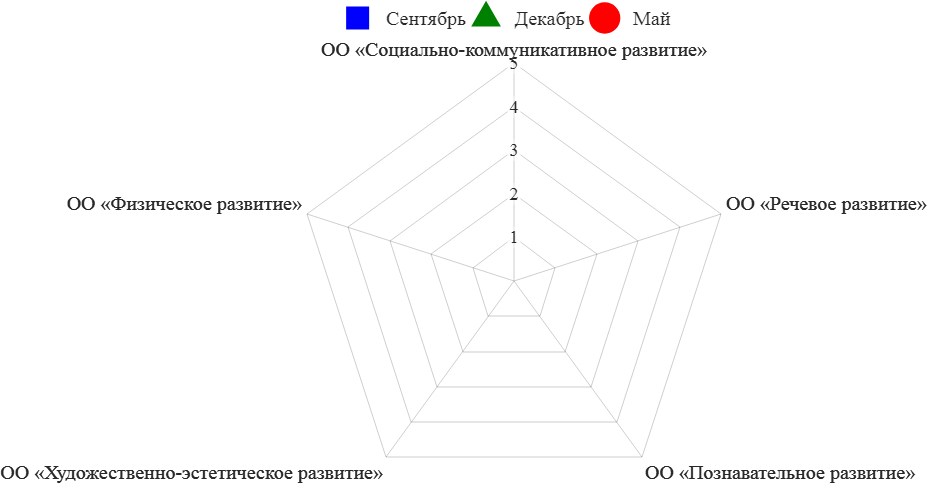 5.2. Итоговый контроль"Согласовано"Методист:___________________ ФИО: ___________________Воспитатели:___________________ ___________________ Ф.И.О.Педагог-психолог:___________________ Ф.И.О.Специалист коррекционного профиля (логопед):___________________ Ф.И.О.С результатами работы за год ознакомлен. Родитель:___________________ Ф.И.О.Заключение и рекомендации ПМПКРекомендации для реализации права на образование:нуждается в создании условий для получения образования, коррекции нарушений, развития и социальной адаптации на основе специальных педагогических подходов;Образовательная программа:адаптированная основная образовательная программа для детей с ОВЗ дошкольного возраста;Конкретизация категории ОВЗ:ПрАООП для детей с ТНРПсихолого-педагогическая характеристикаВнешний вид ребёнка: АККУРАТНЫЙИсследование движений и действий: МЕЛКАЯ МОТОРИКА НЕ РАЗВИТАСостояние эмоционально-волевой сферы: НЕДОРАЗВИТИЕ ЭМОЦИЙ, НЕТ ЭМОЦИОНАЛЬНОГО ОТКЛИКАСостояние психических процессов и познавательной деятельности: ТОРМОЖЕНИЕ ПСИХИЧЕСКИХ ПРОЦЕССОВИзучение представлений о ближайшем окружении, об окружающем мире: ПРЕДСТАВЛЕНИЕ ИМЕЕТОсобенности речевой деятельности: ПЕРВЫЙ УРОВЕНЬ ОНРСостояние игровой деятельности: НЕТ АКТИВНОСТИ В ИГРОВОЙ ДЕЯТЕЛЬНОСТИСостояние продуктивной деятельности: СНИЖЕНА В СВЯЗИ С ОТСУТСТВИЕМ ОФОРМЛЕННОЙ РЕЧИОсновная цель на текущий период в направлении развития и социализации ребенка (полугодие)Освоение ребенком примерной ООП дошкольного образования, вариативной ООП Образовательная программа дошкольного образования «Детство» / Под редакцией Т.И. Бабаевой, А.Г. Гогоберидзе, О.В. Солнцевой , а также Примерной адаптированной основной образовательной программы дошкольного образования ПрАООП для детей с ТНРОбщие задачи на период реализации ИОМ и ИОПСоздание коррекционно-педагогических условий для обучения и воспитания с целью уменьшения и устранения недостатков познавательной деятельности, коммуникативной деятельности, двигательной деятельности, речевой деятельности, организации эмоционально-волевой сферы и компенсации нарушений в развитии.Режим пребывания ребенка в ОУПять дней в неделю, полный деньСоматическое состояниеВторая группа здоровьяРекомендации специалистов медицинского профиляОтсутствуютПротивопоказанияОтсутствуютВзаимодействие специалистов ОУРекомендованы занятия с учителем-логопедомРекомендованы занятия с педагогом-психологомРекомендованы занятия ЛФКОсобые образовательные потребности ребенка по отношению к группе, в которой он находитсяКоррекционные разделы АОП, трансформируемые под ООП ребенкаЗадачиМетодические приемы и используемые технологииНарушения мелкой моторикиОО «Физическое развитие»ОО «Речевое развитие»Формирование дифференцированных движений пальцев рук и кисти, координации движений обеих рук.Включение заданий по развитию мелкой моторики в индивидуальные занятия с логопедом.Организация пальчиковой гимнастики вместе со сверстниками во время проведения индивидуальных и подгрупповых занятий воспитателем.Быстрая истощаемостьВсе образовательные областиФормирование охранительного режима в режимных моментах и процессах группы.Создание условий для координации волевых усилий с другими детьми.Охранительный режим.Введение дополнительной физкультурной минутки.Частая смена видов деятельности.Введение дополнительного дня отдыха.Нарушения внимания ОО «Познавательное развитие»ОО «Физическое развитие»Освоения опыта совместно-последовательных и совместно-распределенных форм образовательной деятельности со сверстниками.Формирование познавательной активности и ориентировок «Что это? Что с ним можно делать?».Дидактические игры и упражнения на развитие произвольного внимания.Физкультурные минутки, направленные на формирование произвольного внимания в группе сверстников.Включение заданий на развитие произвольного внимания в индивидуальные занятия психолога.Включение заданий на развитие слухового внимания в занятия логопеда и музыкального руководителя.Включение заданий на развитие двигательного внимания в физкультурные занятия.Использование интерактивного комплекса игр по развитию и коррекции внимания портала Мерсибо.Нарушения памятиОО «Речевое развитие»ОО «Социально-коммуникативное развитие»Расширение объема слуховой, словесной, речевой памяти.Расширение объема зрительной памяти.Формирование взаимосвязи между процессами запоминания и воспроизведения речевого материала на основе движений и приемов мнемотехники.Включение заданий с использованием мнемотехники в индивидуальные занятия с логопедом.Использование интерактивного комплекса игр по развитию и коррекции памяти портала Мерсибо.Игры по типу «Меморин» с психологом.Трудности в организации познавательной деятельности, развитии мышленияОО «Познавательное развитие»Формирование познавательной мотивации и интересов, развитие любознательности.Развитие наглядно-действенного мышления.Использование дидактических игр, направленных на развитие мышления.Формирование поисковой активности и системы ориентировочных действий.Нарушения восприятия и несформированность навыков конструированияОО «Художественно-эстетическое развитие»Формирование умений рисовать, делать аппликативные поделки, лепить по образцу, по аналогии, изменяя образец.Формирование конструктивных умений по образцу и по аналогии с действиями взрослого, умения ориентироваться на схему.Направление работыКол-во занятий в неделюКоличество занятий (часов) в годФорма проведенияФ.И.О. специалистаПедагогическая помощь1 занятие в неделю36 занятий (учебных часов) в годИндивидуальные занятияВоспитатели:ЖАМОЙДА ИРИНА ВАСИЛЬЕВНАКЕНИХ ОЛЕСЯ АЛЕКСАНДРОВНАКоррекционно-педагогическая помощь1 занятие в неделю36 занятий (учебных часов) в годИндивидуальные занятияПсихологическая помощь1 занятие в неделю36 занятий (учебных часов) в годИндивидуальные занятияПсихолог:ГАНИНА ЕЛЕНА ВЛАДИМИРОВНАЛогопедическая помощь2 занятия в неделю72 занятия (учебных часов) в годИндивидуальные занятияЛогопед:ЧУПИНА СВЕТЛАНА АЛЕКСАНДРОВНАМузыкальные занятия2 занятия в неделю72 занятия (учебных часов) в годИндивидуальные занятияМузыкальный руководитель:СИНКЕВИЧ ЕЛЕНА МИХАЙЛОВНАФизкультурные занятия2 занятия в неделю72 занятия (учебных часов) в годИндивидуально-совместные занятия (в паре)Воспитатель по физической культуре, инструктор ЛФК:МАГНИТСКАЯ МАРИЯ ВИКТОРОВНАЗадачиМероприятияСрок проведения и ответственныйОзнакомление родителей с результатами первичной, промежуточной и итоговой диагностикиИндивидуальные беседыКорректировка ИОМ и ИОПСентябрь, февраль, майВоспитатели, специалистыПроведение консультаций по освоению ООП дошкольного образования и вовлечение в совместную образовательную деятельность с детьмиИндивидуальные консультацииВ течение годаВоспитатели, педагог-психолог, воспитатель по физической культуре, музыкальный руководитель, методистСоздание условий для социализации детей в обществе, инклюзия в среду нормально развивающихся сверстниковОрганизация совместных праздников и досуговВведение гостевого режима в группеПроведение консультаций по освоению адаптированной ООП дошкольного образования и вовлечение в совместную коррекционно-развивающую деятельность с детьмиИндивидуальные консультацииВ течение годаСпециалисты коррекционного профиля, педагог-психолог, методист, специалисты медицинского профиляОбеспечение равных условий при подготовке детей к школеИндивидуальные занятия со специалистамиОрганизация экскурсий в школуВ середине и в конце учебного года в подготовительной к школе группеВоспитатели, педагог-психолог, специалисты коррекционного профиляОсвоение образовательных областейОценка родителямиОценка воспитателямиОценка специалистами коррекционного профиляОО «Физическое развитие»ОО «Познавательное развитие»ОО «Речевое развитие»ОО «Социально-коммуникативное развитие»ОО «Художественно-эстетическое развитие»Специфические коррекционные задачи, не входящие в ООП дошкольного образования